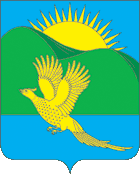 ДУМАПАРТИЗАНСКОГО МУНИЦИПАЛЬНОГО ОКРУГАПРИМОРСКОГО КРАЯРЕШЕНИЕ				       село Владимиро-Александровское	          .2023									             	    №  Руководствуясь Федеральным законом от 6 октября 2003 года № 131-ФЗ «Об общих принципах организации местного самоуправления в Российской Федерации», статьями 31.1 и 31.3 Федерального закона от 12 января 1996 года № 7-ФЗ «О некоммерческих организациях», Уставом Партизанского муниципального округа Приморского края, Дума Партизанского муниципального округа Приморского краяРЕШИЛА:1. Принять муниципальный правовой акт «Положение о поддержке социально ориентированных некоммерческих организаций в Партизанском муниципальном округе Приморского края» (прилагается).2. Признать утратившим силу решение Думы Партизанского муниципального района от 12 декабря 2014 года № 115 «О Положении об оказании поддержки социально ориентированным некоммерческим организациям в Партизанском муниципальном районе».3. Направить муниципальный правовой акт и.о. главы Партизанского муниципального района для подписания и официального опубликования.4. Настоящее решение вступает в силу со дня его официального опубликования.  Председатель Думы Партизанского муниципального округа                                                                  А.В. АрсентьевМуниципальный правовой актПОЛОЖЕНИЕо поддержке социально ориентированных некоммерческих организаций в Партизанском муниципальном округе Приморского краяОбщие положения          1.1. Настоящее Положение о поддержке социально ориентированных некоммерческих организаций в Партизанском муниципальном округе Приморского края (далее – Положение) разработано в соответствии с Федеральным законом от 06 октября 2003 года № 131-ФЗ «Об общих принципах организации местного самоуправления в Российской Федерации», статьями 31.1 и 31.3 Федерального закона от 12 января 1996 года № 7-ФЗ «О некоммерческих организациях», Бюджетным кодексом Российской Федерации, Уставом Партизанского муниципального округа Приморского края, и определяет дополнительные виды деятельности некоммерческих организаций, относимых к социально ориентированным в Партизанском муниципальном округе, принципы и формы оказания поддержки социально ориентированным некоммерческим организациям в Партизанском муниципальном округе, а также полномочия органов местного самоуправления Партизанского муниципального округа по оказанию поддержки социально ориентированным некоммерческим организациям.1.2. Настоящее Положение распространяется на некоммерческие организации, являющиеся в соответствии с законодательством Российской Федерации и данным Положением социально ориентированными некоммерческими организациями.1.3. Действие настоящего Положения не распространяется на органы государственной власти, иные государственные органы, органы местного самоуправления, а также на государственные и муниципальные учреждения, на потребительские кооперативы, товарищества собственников жилья, садоводческие, огороднические и дачные некоммерческие объединения граждан.2. Принципы поддержки социально ориентированныхнекоммерческих организаций в Партизанском муниципальном округе Приморского края2.1. Поддержка социально ориентированных некоммерческих организаций в Партизанском муниципальном округе Приморского края осуществляется на основе следующих принципов:- гласности и открытости;- заявительного характера обращения за получением поддержки;- равного доступа для обращения за получением поддержки;- целевого использования имущества Партизанского муниципального округа Приморского края, предоставляемого в рамках оказания поддержки;         - признания права некоммерческих организаций на участие в формировании и реализации мероприятий социальной политики Партизанского муниципального округа Приморского края;- сотрудничества органов местного самоуправления и социально ориентированных некоммерческих организаций; - равноправного участия некоммерческих организаций в формировании и реализации мероприятий социальной политики  Партизанского муниципального округа Приморского края;- коллегиальности в выработке совместных решений;- взаимного контроля со стороны участников взаимодействия за целевым и эффективным использованием бюджетных средств, муниципального имущества, предоставляемых социально ориентированным некоммерческим организациям;- ответственности сторон за выполнение взятых на себя обязательств;- невмешательства органов местного самоуправления Партизанского муниципального округа Приморского края и их должностных лиц в деятельность получателей поддержки.2.2. Действия органов местного самоуправления Партизанского муниципального округа Приморского края по контролю за целевым использованием денежных средств местного бюджета, предоставляемых в рамках оказания поддержки, не являются вмешательством в деятельность получателей поддержки.3. Виды деятельности, направленные на решение социальных проблем и развитие гражданского общества, относимые к деятельности социально ориентированных некоммерческих организаций в Партизанском муниципальном округеПриморского краяОрганы местного самоуправления Партизанского муниципального округа Приморского края оказывают поддержку социально ориентированным некоммерческим организациям при условии осуществления ими в соответствии с учредительными документами видов деятельности, предусмотренных статьей 31.1 Федерального закона от 12 января 1996 года № 7-ФЗ «О некоммерческих организациях», а также следующих видов деятельности в Партизанском муниципальном округе Приморского края:- развитие институтов гражданского общества и общественного самоуправления; - содействие занятости и самозанятости населения; - защита и поддержка семьи, детства, материнства и отцовства;- решение актуальных социальных проблем: социального сиротства, социальной изолированности инвалидов и пенсионеров, социальной адаптации лиц, освобождаемых из мест лишения свободы, профилактики безнадзорности и правонарушений несовершеннолетних, предупреждения алкоголизма и наркомании, обеспечения реабилитации бездомных;- профилактика заболеваний и пропаганды здорового образа жизни, массового спорта;- содействие самоорганизации граждан, в том числе: добровольным народным дружинам и добровольным пожарным дружинам;     - подготовка и повышение квалификации работников и добровольцев социально ориентированных некоммерческих организаций.4. Формы оказания поддержки социально ориентированнымнекоммерческим организациям в Партизанском муниципальном округе Приморского краяОказание поддержки социально ориентированным некоммерческим организациям осуществляется в следующих формах:1) финансовая, имущественная, информационная, консультационная поддержка, а также поддержка в области подготовки, дополнительного профессионального образования работников и добровольцев (волонтеров) социально ориентированных некоммерческих организаций;2) предоставление социально ориентированным некоммерческим организациям льгот по уплате налогов и сборов в соответствии с законодательством о налогах и сборах;3) осуществление закупок товаров, работ, услуг для обеспечения государственных и муниципальных нужд у социально ориентированных некоммерческих организаций в порядке, установленном законодательством Российской Федерации о контрактной системе в сфере закупок товаров, работ, услуг для обеспечения государственных и муниципальных нужд;4) предоставление юридическим лицам, оказывающим социально ориентированным некоммерческим организациям материальную поддержку, льгот по уплате налогов и сборов в соответствии с законодательством о налогах и сборах.Органы местного самоуправления Партизанского муниципального округа Приморского края наряду с установленными настоящей статьей формами поддержки вправе оказывать поддержку социально ориентированным некоммерческим организациям в иных формах за счет бюджетных ассигнований местного бюджета.5. Полномочия органов местного самоуправленияПартизанского муниципального округа Приморского края по оказанию поддержкисоциально ориентированным некоммерческим организациям5.1. К полномочиям Думы Партизанского муниципального округа Приморского края относятся:5.1.1. Принятие нормативных правовых актов по вопросам оказания поддержки социально ориентированным некоммерческим организациям, благотворительной деятельности и добровольчеству (волонтерству) в Партизанском муниципальном округе Приморского края.5.1.2. Утверждение расходов местного бюджета на очередной финансовый год по оказанию поддержки социально ориентированным некоммерческим организациям.5.2. К полномочиям администрации Партизанского муниципального района относятся:5.2.1. Формирование и ведение муниципального Реестра социально ориентированных некоммерческих организаций - получателей поддержки, в порядке, устанавливаемом уполномоченным федеральным органом исполнительной власти.5.2.2. Разработка, утверждение и реализация муниципальных программ по оказанию поддержки социально ориентированным некоммерческим организациям, благотворительной деятельности и добровольчеству (волонтерству) в Партизанском муниципальном округе Приморского края в рамках бюджетных ассигнований, утвержденных Думой Партизанского муниципального округа Приморского края, и в соответствии с данным Положением.5.2.3. Подготовка предложений к проекту бюджета Партизанского муниципального округа Приморского края о финансировании мероприятий, направленных на оказание поддержки социально ориентированным некоммерческим организациям в Партизанском муниципальном округе Приморского края.5.2.4. Определение уполномоченных органов, осуществляющих поддержку социально ориентированных некоммерческих организаций в различных формах.5.2.5. Разработка и утверждение порядка предоставления субсидий из бюджета Партизанского муниципального округа Приморского края на оказание финансовой поддержки социально ориентированным некоммерческим организациям.5.2.6. Заключение соглашений по вопросам оказания  поддержки социально ориентированным некоммерческим организациям.5.2.7. Ведение анализа финансовых, экономических, социальных и иных показателей деятельности социально ориентированных некоммерческих организаций, проведение оценки эффективности мер, направленных на развитие социально ориентированных некоммерческих организаций на территории Партизанского муниципального округа Приморского края.5.2.8. Создание муниципальной информационной системы и информационно-телекоммуникационных сетей и обеспечение их функционирования в целях реализации государственной политики в области поддержки социально ориентированных некоммерческих организаций.5.2.9. Формирование, ведение, опубликование в средствах массовой информации Партизанского муниципального округа Приморского края, а также размещение на официальном сайте органов местного самоуправления Партизанского муниципального округа Приморского края перечня муниципального имущества, переданного во владение и (или) в пользование социально ориентированным некоммерческим организациям, а также утверждение порядка и условий предоставления во владение и (или) пользование муниципального имущества социально ориентированным некоммерческим организациям.5.2.10. Осуществление иных полномочий в соответствии с действующим законодательством.6. Финансовая поддержка 6.1. Финансовая поддержка социально ориентированных некоммерческих организаций в Партизанском муниципальном округе Приморского края осуществляется путем предоставления субсидий или грантов в форме субсидий, в том числе по результатам конкурсного отбора, в соответствии с нормативными правовыми актами Партизанского муниципального округа Приморского края за счет средств местного бюджета путем предоставления субсидий в порядке и по основаниям, установленным администрацией Партизанского муниципального района, при наличии средств, выделенных на эти цели бюджетом Партизанского муниципального округа.6.2. Субсидии предоставляются в пределах лимитов бюджетных обязательств, утвержденных соответствующему главному распорядителю бюджетных средств на соответствующие цели.6.3. Субсидии предоставляются на реализацию программ (проектов) социально ориентированных некоммерческих организаций в рамках осуществления их уставной деятельности, соответствующей положениям статьи 31.1 Федерального закона от 12 января 1996 года № 7-ФЗ «О некоммерческих организациях».        6.4. Некоммерческим организациям - исполнителям общественно полезных услуг субсидии или гранты в форме субсидий предоставляются на срок не менее двух лет7. Имущественная поддержка         7.1. Оказание имущественной поддержки социально ориентированным некоммерческим организациям осуществляется  органами местного самоуправления путем передачи во владение и (или) в пользование таким некоммерческим организациям муниципального имущества. Указанное имущество должно использоваться только по целевому назначению в соответствии с условиями договора. Некоммерческим организациям - исполнителям общественно полезных услуг меры имущественной поддержки предоставляются на срок не менее двух лет.7.2. Администрация Партизанского муниципального района формирует и ведет перечень муниципального имущества, свободного от прав третьих лиц (за исключением имущественных прав некоммерческих организаций). Муниципальное имущество, включенное в данный перечень, не подлежит отчуждению в частную собственность, в том числе в собственность некоммерческих организаций, арендующих это имущество, может быть использовано только в целях предоставления его во владение и (или) в пользование на долгосрочной основе социально ориентированным некоммерческим организациям. Перечень данного имущества подлежит обязательному опубликованию в средствах массовой информации, а также размещению на официальном сайте администрации Партизанского муниципального района.          7.3. В отношении переданного социально ориентированным некоммерческим организациям муниципального имущества не могут быть осуществлены продажа, переуступка прав пользования им, передача прав пользования им в залог и внесение прав пользования таким имуществом в уставный капитал любых других субъектов хозяйственной деятельности.         7.4. Администрация Партизанского муниципального района вправе обратиться в арбитражный суд с требованием о прекращении прав владения и (или) пользования социально ориентированными некоммерческими организациями предоставленным им   муниципальным имуществом при его использовании не по целевому назначению и (или) с нарушением запретов и ограничений, установленных настоящей статьей.7.5. Порядок формирования, ведения, обязательного опубликования перечня муниципального имущества, а также порядок и условия предоставления во владение и (или) в пользование включенного в него муниципального имущества устанавливается администрацией Партизанского муниципального района.8. Информационная поддержка8.1. Информационная поддержка социально ориентированных некоммерческих организаций в Партизанском муниципальном округе осуществляется с целью пропаганды и популяризации деятельности организаций путем создания муниципальной информационной системы и информационно-телекоммуникационных сетей, а также обеспечения их функционирования в целях реализации государственной политики в области поддержки социально ориентированных некоммерческих организаций. Оказание информационной поддержки социально ориентированным некоммерческим организациям возможно также путем предоставления им муниципальными организациями, осуществляющими теле- и (или) радиовещание, и редакциями муниципальных периодических печатных изданий бесплатного эфирного времени, бесплатной печатной площади, размещения информационных материалов социально ориентированных некоммерческих организаций в информационно-телекоммуникационной сети «Интернет».Информационная поддержка социально ориентированным некоммерческим организациям может осуществляться путем оказания услуг по предоставлению вычислительных мощностей для функционирования информационной системы социально ориентированной некоммерческой организации и (или) содействия в оказании таких услуг.  Информационная поддержка, указанная в абзаце третьем настоящего пункта, предоставляется некоммерческим организациям, включенным в реестр социально ориентированных некоммерческих организаций. 8.3. Порядок оказания информационной поддержки социально ориентированным некоммерческим организациям, благотворительной деятельности и добровольчеству (волонтерству) в Партизанском муниципальном округе устанавливается администрацией Партизанского муниципального района.9. Консультационная поддержкаОказание консультационной поддержки социально ориентированным некоммерческим организациям осуществляется органами местного самоуправления Партизанского муниципального округа путем консультирования по вопросам создания условий и осуществления поддержки социально ориентированных некоммерческих организаций, разработки методических и аналитических материалов для социально ориентированных некоммерческих организаций по вопросам взаимодействия с органами местного самоуправления Партизанского муниципального округа.10. Общественный контроль10.1. В Партизанском муниципальном округе обеспечивается общественный контроль за осуществлением поддержки социально ориентированных некоммерческих организаций.10.2. Основными формами общественного контроля являются:- участие представителей общественности в деятельности комиссии (иных коллегиальных органов), принимающих решения по вопросам оказания поддержки социально ориентированным некоммерческим организациям,- Общественная экспертиза проектов нормативных правовых актов и действующих нормативных правовых актов Партизанского муниципального округа Приморского края, затрагивающих права, свободы, обязанности и законные интересы граждан Российской Федерации.10.3. Общественный контроль за осуществлением поддержки социально ориентированных некоммерческих организаций обеспечивается в том числе:- установлением обязательных норм о раскрытии информации о получателях финансовой и имущественной поддержки в нормативных правовых актах, регламентирующих оказание финансовой и имущественной поддержки;- открытостью информации о мерах поддержки социально ориентированных некоммерческих организациях и о получателях поддержки.11. Финансовое обеспечение           Финансовое обеспечение реализации настоящего Положения является расходным обязательством Партизанского муниципального округа и осуществляется за счет средств местного бюджета.12. Заключительные положения12.1. Признать утратившим силу муниципальный правовой от 12 декабря 2014 года                 № 115-МПА «О Положении об оказании поддержки социально ориентированным некоммерческим организациям в Партизанском муниципальном районе», принятый решением Думы Партизанского муниципального района от 12 декабря 2014 года № 115.         12.2. Настоящее положение вступает в силу со дня его официального опубликования.И.о. главы Партизанского муниципального района	 	                                                                       А.А. Степанов«   » июля 2023года№ -МПАО Положении о поддержке социально ориентированных некоммерческих организаций в Партизанском муниципальном округе Приморского края Принят решением Думы Партизанскогомуниципального округаПриморского краяот  